HARTMANN GROUP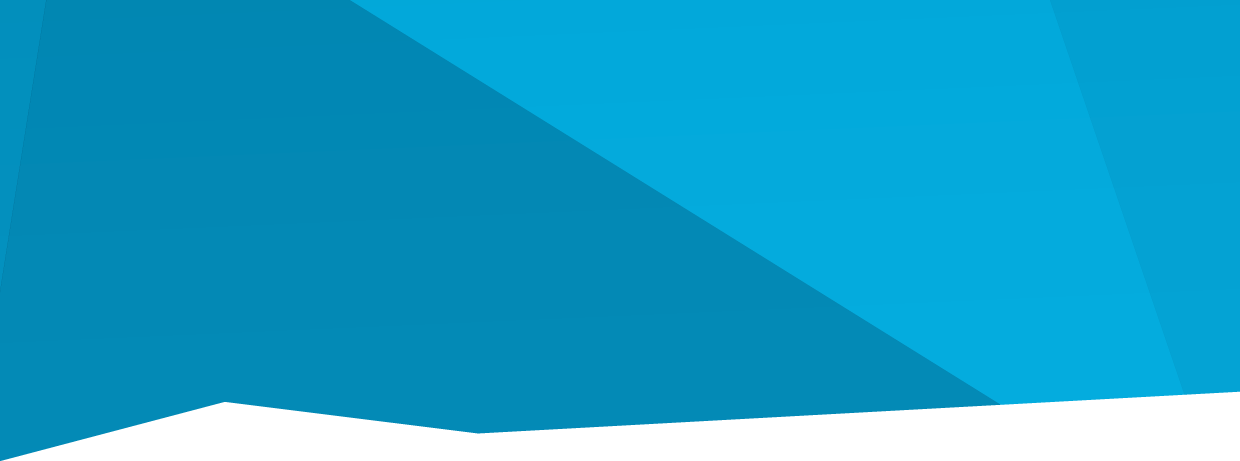 Česká republikaTISKOVÁZPRÁVAKonference Kvalita-Bezpečnost-Efektivita přinesla řadu důležitých poznatkůPraha 5. června – Jako vždy informačně velmi nabitý byl již 8. ročník konference HARTMANN-RICO Kvalita-Bezpečnost-Efektivita, který proběhnul v pražském hotelu Aquapalace 1. – 2. června.„Společnost HARTMANN – RICO nepatří pouze mezi největší výrobce zdravotnických prostředků v ČR. Jsme také firmou, která chce hledat řešení problémů, kterým čelí české zdravotnictví. Jednou z forem je i naše podpora dialogu mezi managementem zdravotnických zařízení, lékaři, zástupci státu a experty na fungování zdravotnictví. Ty všechny jsme pozvali také letos na 8. konferenci Kvalita-Bezpečnost-Efektivita,“ říká výkonný ředitel HARTMANN – RICO Tomáš Groh. Na jednom místě se tak sešli zástupci z Ministerstva zdravotnictví a VZP, spolu s ekonomy Michalem Mejstříkem či Miroslavem Zámečníkem, ale i ředitelem Spojené akreditační komise Davidem Marxem, nebo předsedou správní rady Academy of Health Care Management Oldřichem Šubrtem. Jako vždy byla v centru pozornosti přednáška expertky na medicínské právo Jolany Těšinové  
o bezpečnosti z pohledu práva pacientů a zdravotnického zařízení. Provokativní pohled na potřebu změn v systému přinesl Pavel Vepřek, zakladatel iniciativy Zdravotnictví 2.0. Podobně informačně nabitá byla i sociální část konference, která umí skloubit to, co se českému systému zatím vůbec nedaří, zdravotnictví a sociální problematiku. HARTMANN – RICO na konferenci obsahově spolupracuje s Asociací poskytovatelů sociálních služeb a Academy of Health Care. „Jsme velmi rádi, že v této exkluzivní společnosti jsme a že v programu konference jako vždy zaujaly, příspěvky našich expertů – šlo například o nejnovější poznatky kolem prevence nosokomiálních nákaz či novinky z naší HARTMANN akademie. Zároveň jsme velmi rádi ukázali ová vylepšení našeho software pro řízení operačních sálů Operis,“ dodává Tomáš Groh. Program, prezentace a další informace lze dohledat na www.kbehartmann.cz. O společnosti HARTMANN – RICOSpolečnost HARTMANN – RICO a.s. patří mezi nejvýznamnější výrobce a distributory zdravotnických prostředků a hygienických výrobků  
v České republice. Vznikla v roce 1991 vstupem společnosti PAUL HARTMANN AG do tehdejšího podniku Rico Veverská Bítýška. Společnost je součástí mezinárodní skupiny HARTMANN se sídlem v Heidenheimu v Německu. Více než 20 let působí HARTMANN – RICO také na území Slovenska se sídlem v Bratislavě. HARTMANN – RICO zaměstnává celkově více než 1 650 zaměstnanců.